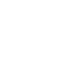 НОВООДЕСЬКА МІСЬКА РАДАМИКОЛАЇВСЬКОЇ ОБЛАСТІ  ВИКОНАВЧИЙ КОМІТЕТ                      Р І Ш Е Н Н Я28 грудня 2021 року                         м. Нова Одеса                                  №  268Про надання матеріальної допомоги громадянам громадиВідповідно до п.1 частини «а», п.14 частини «б» статті 34 Закону України «Про місцеве самоврядування в Україні», на виконання п.24 розділу 1  Комплексної програми «Турбота» Новоодеської міської ради на 2021-2025 роки, розглянувши заяви громадян Караман Л.І., Козелицької О.А.  про надання  матеріальної допомоги та представлені документи, виконавчий комітет міської радиВИРІШИВ :1. Надати матеріальну допомогу громадянці Караман Ларисі Іванівні, дата р.н., яка проживає в м. Нова Одеса по вул. адреса, кошти в сумі 2900 грн.2. Надати матеріальну допомогу громадянці Козелицькій Оксані Анатоліївні, дата р.н., яка проживає в м. Нова Одеса по вул. адреса, кошти в сумі 3000 грн.         3. Відділу бухгалтерського обліку та звітності апарату виконавчого комітету Новоодеської міської ради (Яркова) здійснити виплати згідно чинного законодавства.        4. Контроль за виконанням даного рішення покласти на керуючого справами  виконавчого комітету міської ради  Чубука Г.П.Міський голова 				                	                 Олександр ПОЛЯКОВ